Звіт про надходження та результати опрацювання запитів на публічну інформацію за IІI квартал 2020 рокув Міністерстві захисту довкілля та природних ресурсів УкраїниПеріод: 01 липня – 30 вересня 2020 рокуЗагалом надійшло: з них отримано: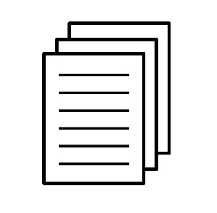 283  Запитаелектронною поштою:електронною поштою:поштою:поштою: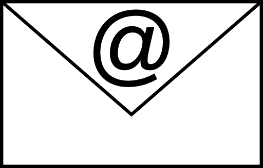 224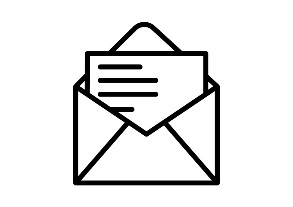 59 Телефоном / факсом:                                  Телефоном / факсом:                                 подано особисто до приймальні громадян:подано особисто до приймальні громадян: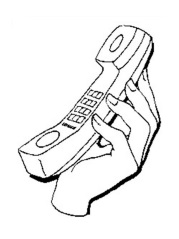 0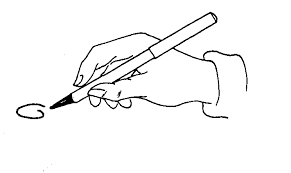 0